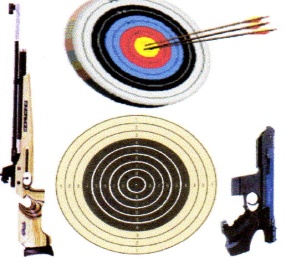 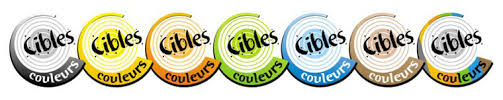 SOCIETE LAMALOUSIENNE DE TIR SIEGE SOCIAL : 10 IMPASSE DU CONTINENTAL 34240 LAMALOU LES BAINS / TEL / 09 50 63 42 40                       RESPONSABLE  EDT :Charles CALLEJA                             E MAIL :chcalleja.@yahoo.fr                                Tél     :06 61 10 21 23 AUTORISATION PARENTALE Nous soussignés , Monsieur et/ou Madame :Adresse :Téléphone  fixe/port :Adresse internet :Représentants légaux de :Né(e) le :N° licence :Autorisons notre  fils, fille , ci-dessus mentionné(e) et inscrit en école de tir à participer  aux manifestations de la saison en cours animées ou organisées dans le cadre de la fédération Française de tir ,tels que stages ,entraînements  compétitions ou autres .L’enfant est autorisé à quitter  le club tout seul :  oui             nonSi risque de problèmes d’ordre  médical , préciser lesquels et la conduite à tenir :…………………………………………………………………………………………………………..……………………………………………………………………………………………………………………………………………………………………..En cas d’urgence qui prévenir en priorité ?_ Noms et N° de téléphone :…………………………………………………………………………………………………………………………………………………………………………………………………………………….Fait à :                                                          Le :Signature(s) :